The Pinetree PledgesAs a proud member of the Unity Education Trust we adopt The Unity Pledges. We want all of our pupils to leave us having had a varied educational experience that prepares them both academically and emotionally for their Next steps. We interweave the Unity Pledges into our life skills curriculum which allows pupils to work on their SEMH needs.Our life skills learning is separated into 3 topic areas: Communication and oracyCreativity and emotional literacy Resilience and perseverance In each one pupils learn skills they will be required to have both whilst at school and when they enter the world of work and post 16 Education. The life skills topics are inspired by our thirst to get pupils to behave better, attend better and achieve better. Life skills allows pupils the chance to experience trips and engage with lifelong educational experiences which they previously wouldn’t have been able to access. Curriculum leaders and class teachers take every opportunity to embed the Unity Pledges into their lessons .Some examples of Untiy pledges. Life skills budgeting and developing a meal for another person RSHE budgeting work – understanding the cost of activities Enterprise DT project and upcyclingTaking part in charity fundraising events for Ukraine Appeal and Red nose day Understand price rising throughout the queen’s reign 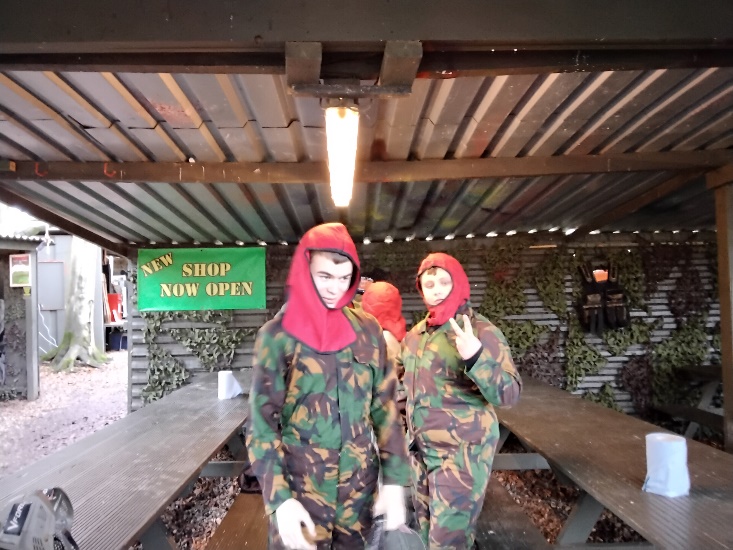 Crazy golf head-to-head competitionBikeArtAfterschool football clubReading enrichment sessionsWhole school jubilee tea partyTaking part in World Book day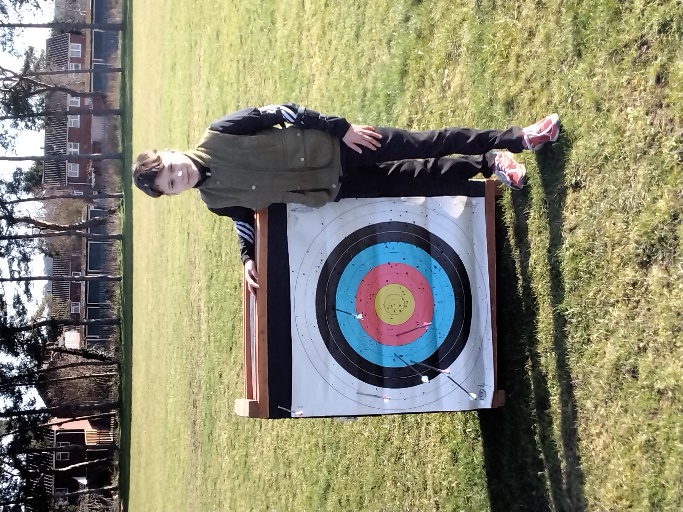 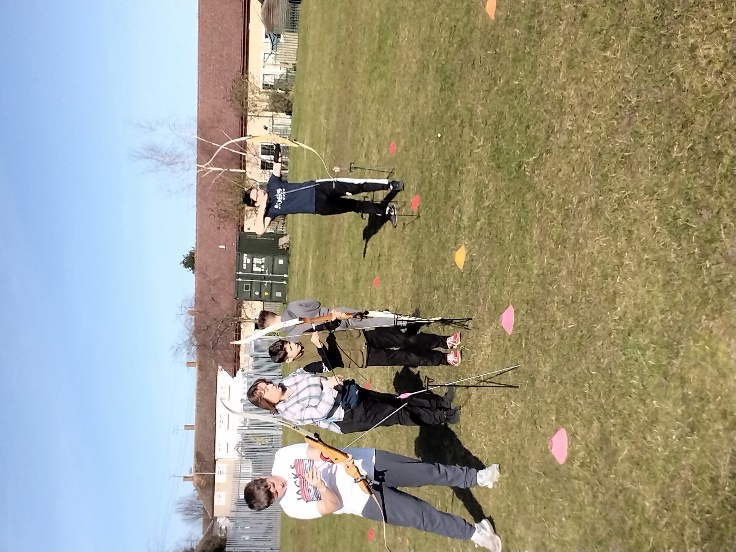 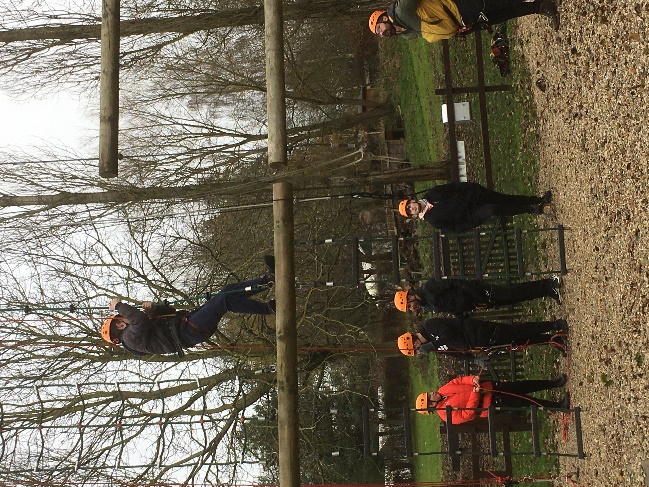 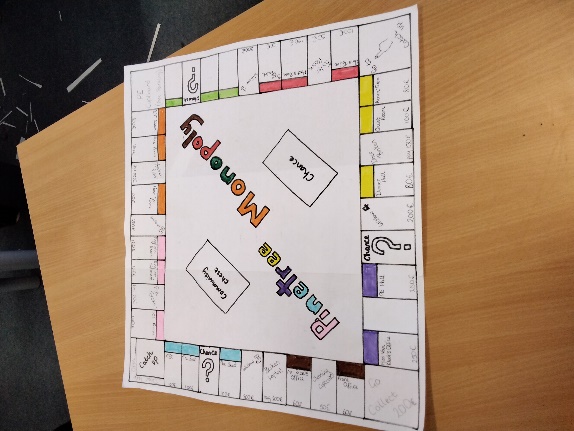 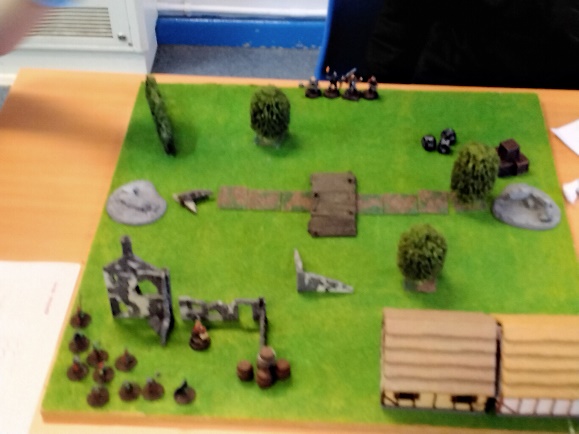 Canoeing and bikingFT – understanding a healthy plate PE lessons and lunch time clubs for PE, reading and DT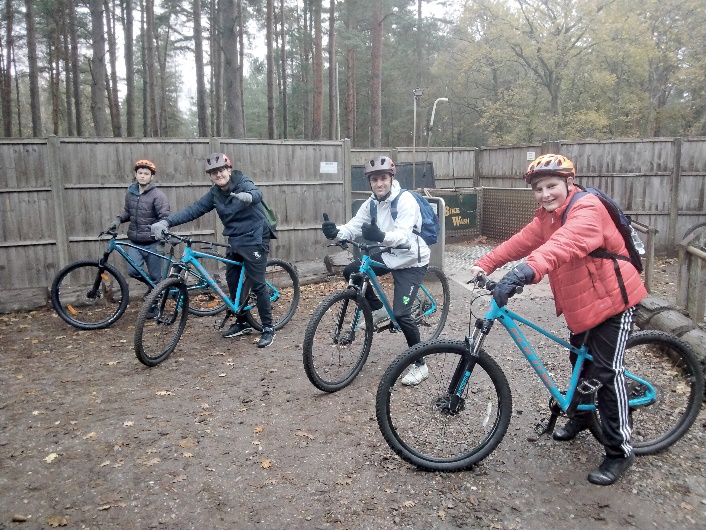 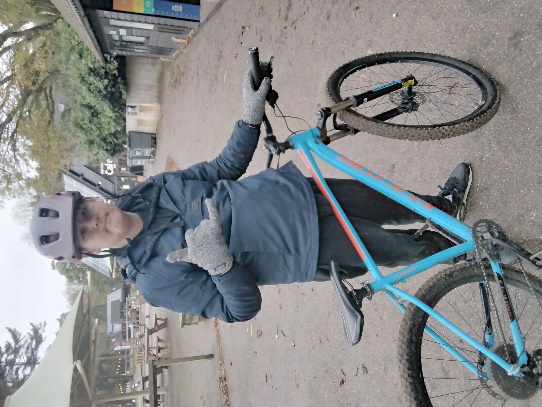 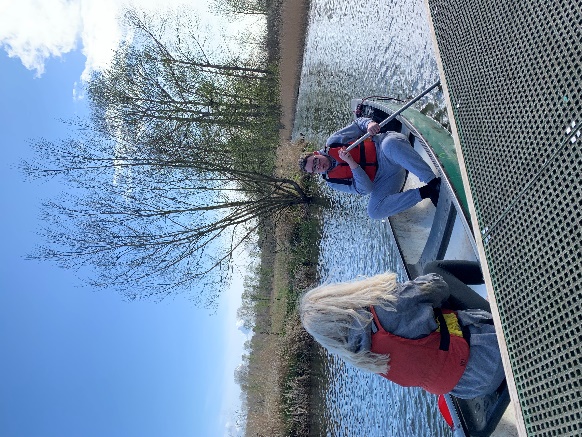 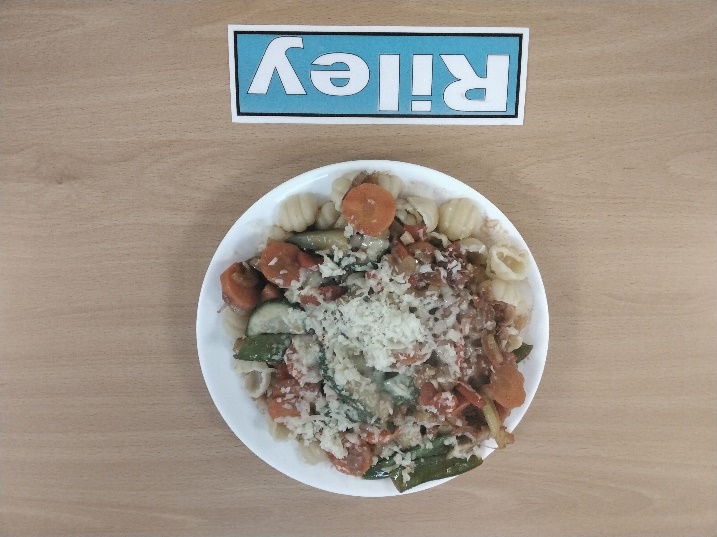 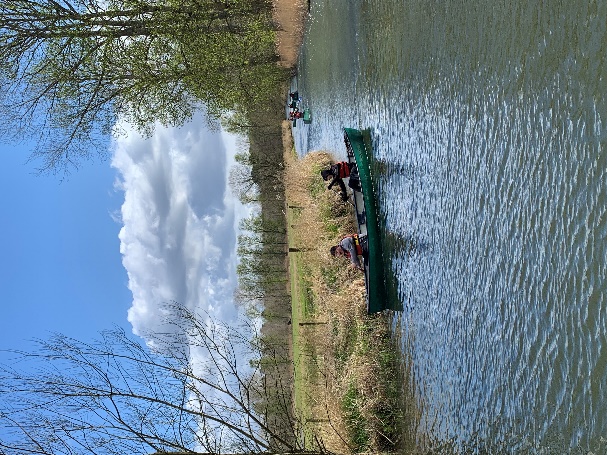 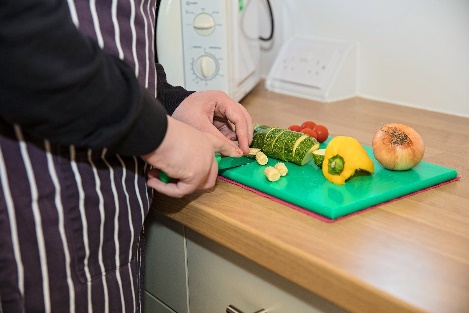 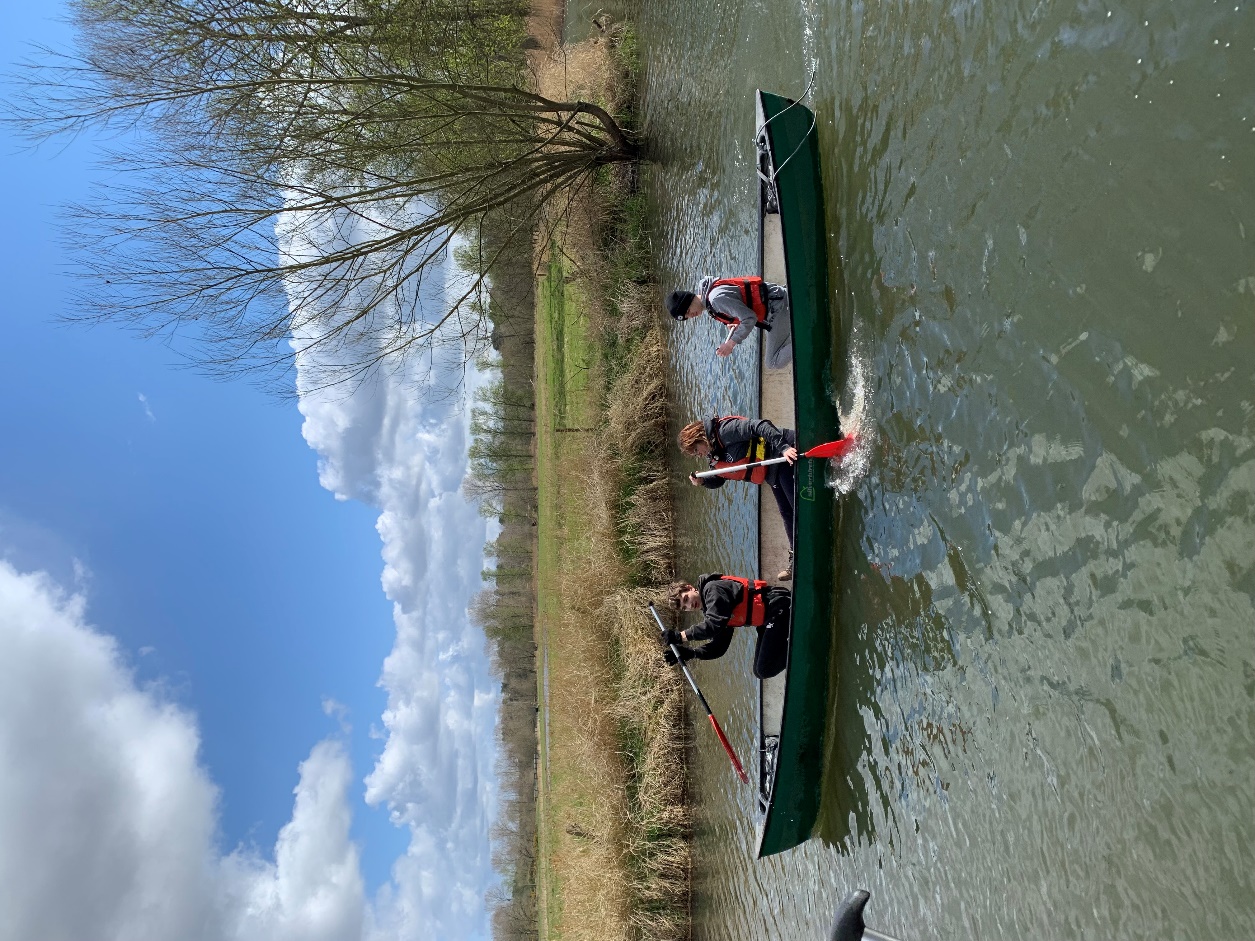 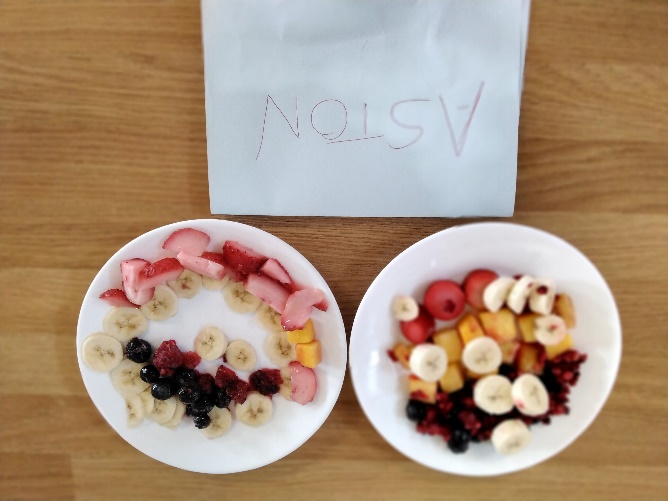 Work on the school garden Charity events Preparing activities for others to enjoy School council meeting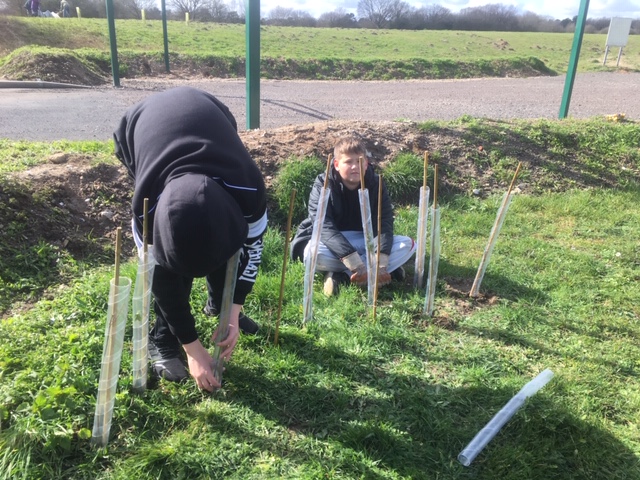 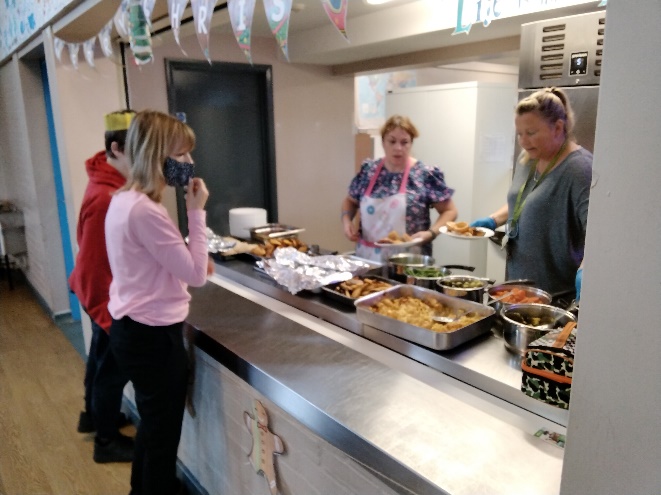 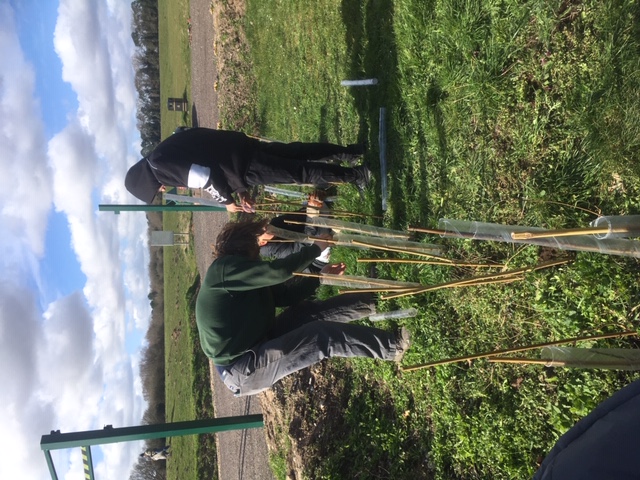 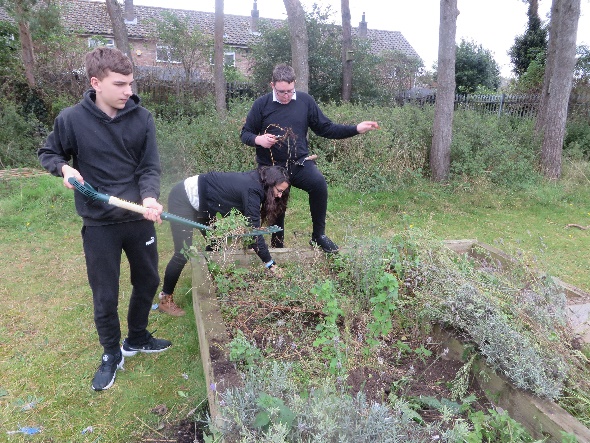 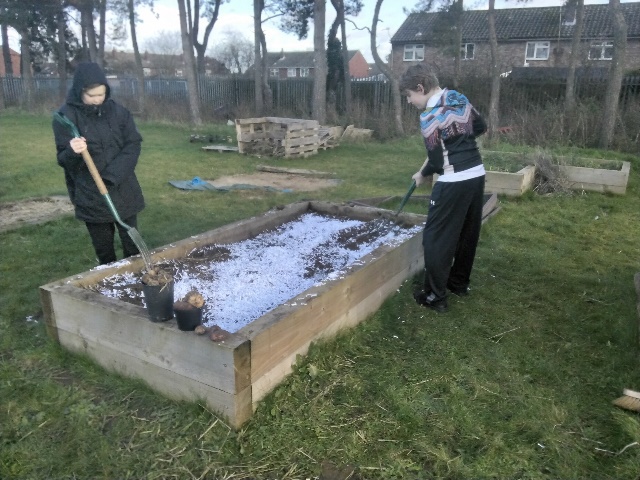 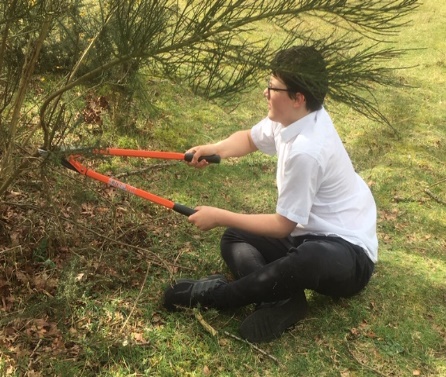 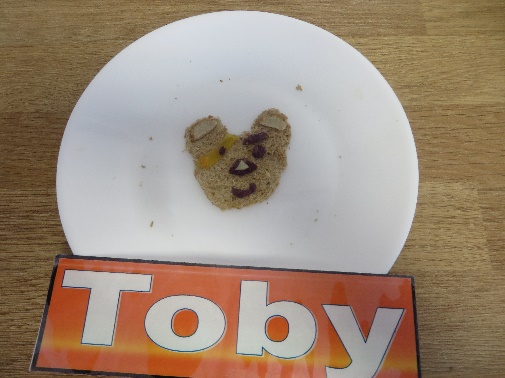 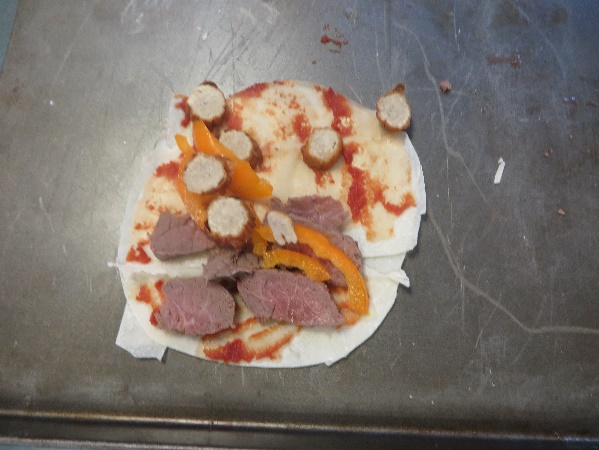 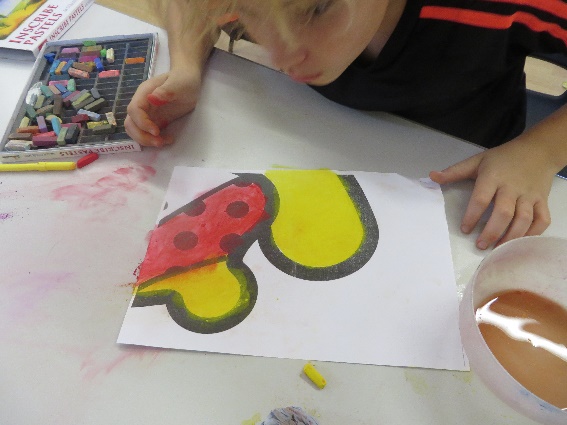 Police visit on Internet safety Explicit E-safety teaching Survival scheme – den building, camping and using a camp fire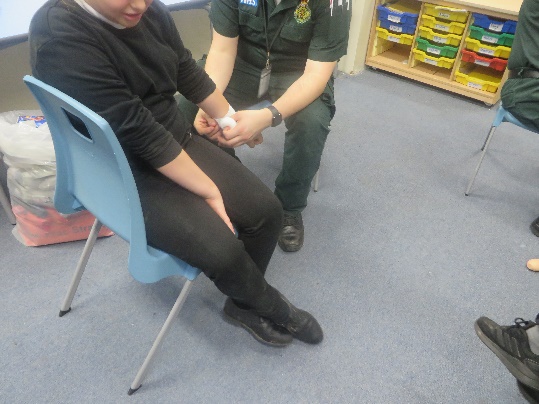 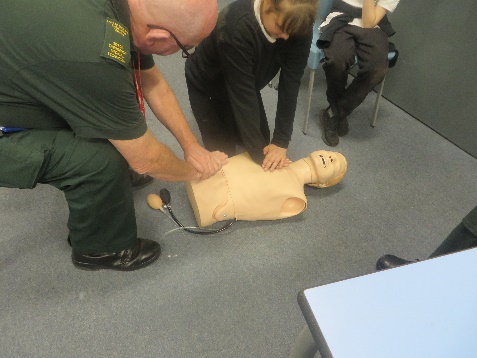 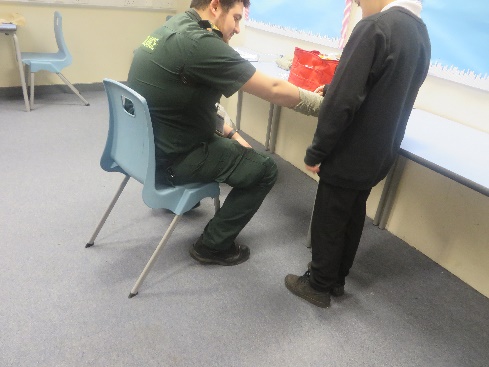 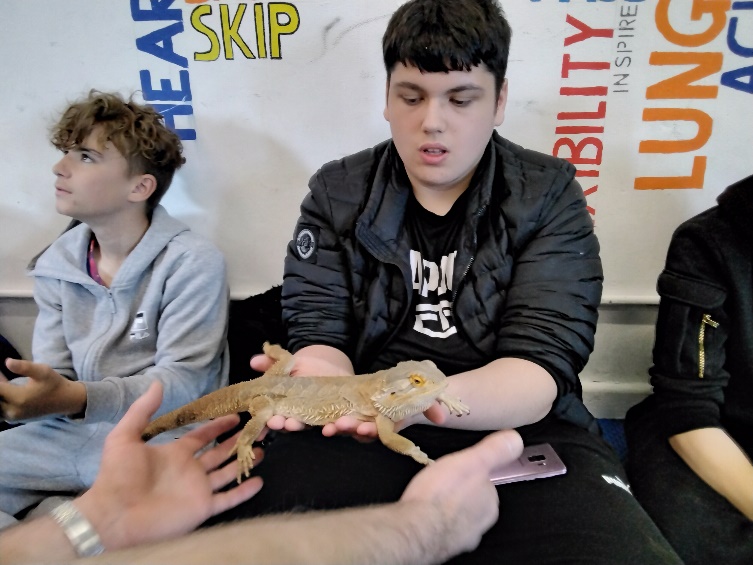 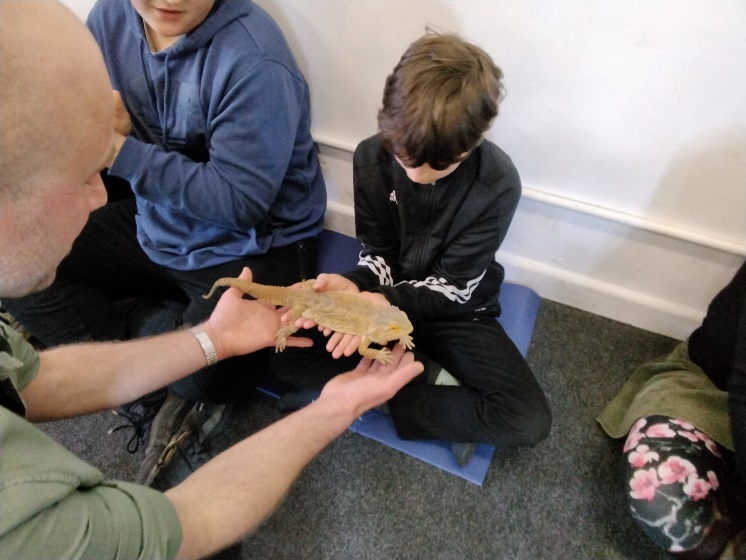 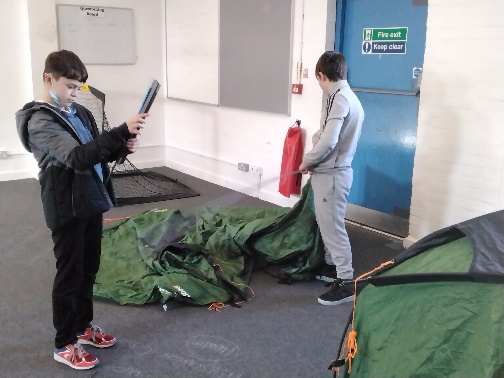 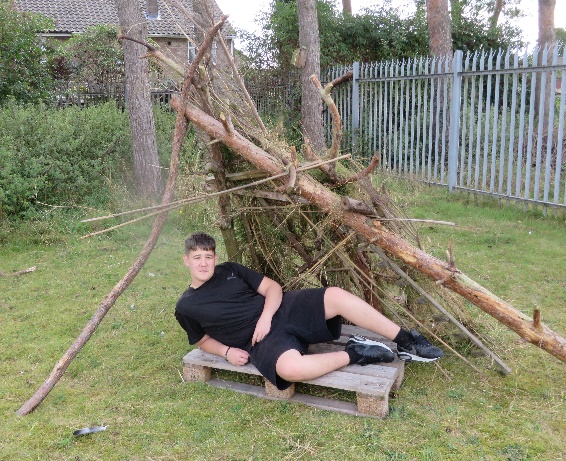 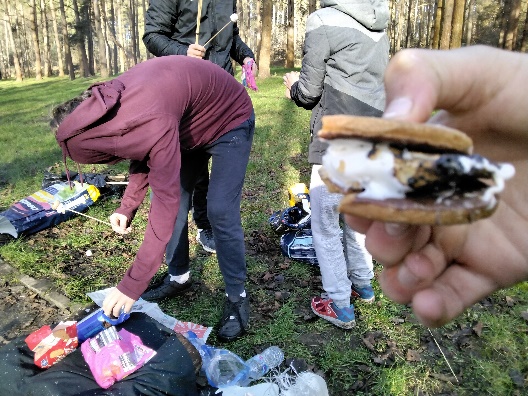 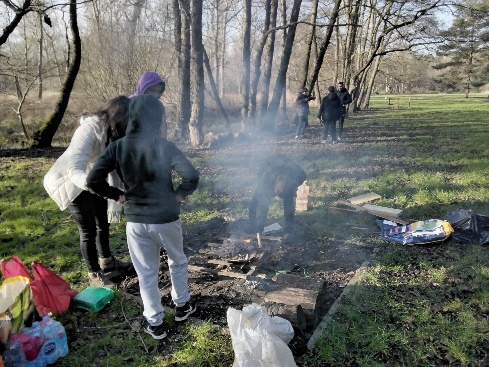 